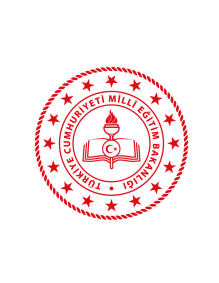 AHMET MUHARREM UĞUR ANAOKULU MÜDÜRLÜĞÜ HİZMET STANDARTLARIBaşvuru esnasında yukarıda belirtilen belgelerin dışında belge istenmesi, eksiksiz belge ile başvuru yapılmasına rağmen hizmetin belirtilen sürede tamamlanmaması veya yukarıdaki tabloda bazı hizmetlerin bulunmadığının tespiti durumunda ilk müracaat yerine ya da ikinci müracaat yerine başvurunuz.İlk Müracaat Yeri   : Okul Müdürlüğü						İkinci Müracaat Yeri    : İlçe Milli Eğitim Müdürlüğü		İsim                       :   Fatma Feray ÇALIŞKANER ASATEKİN                                                      İsim                             :  Mustafa Muharrem TÜFEKCİ                                                                                                                                  Unvan                   :   Okul Müdürü                                                                                                 Unvan                         :  İlçe Milli Eğitim MüdürüAdres                    : Özlüce Mah. Park Sok. No:1/3 Nilüfer BURSA			       			Adres                          : Nilüfer Kaymakamlık Binası Nilüfer/BURSATelefon                 : 02244137222											Telefon                        : 02242457034			Faks                     : 														Faks                            :E-Posta                : 761208@meb.k12.tr										E-Posta                       : nilufer16@meb.gov.trSIRA NOHİZMETİN ADIBAŞVURUDA İSTENEN BELGELERHİZMETİNTAMAMLANMASÜRESİ(EN GEÇ)5Kayıt Yaptırıp Hizmet Almadan Ayrılanların Ücret İadesinin Yapılması1- Dilekçe3 İŞ GÜNÜ6Anaokulu ve Dengi Okullarda Öğrenim Gören Öğrencilerin Nakillerinin YapılmasıT.C. Kimlik numarası beyanıVeli dilekçesi3- Şehit ve muharip gazi çocukları ile özel eğitime ihtiyacı olan çocuklar için durumlarını gösterir belge30 DAKİKA